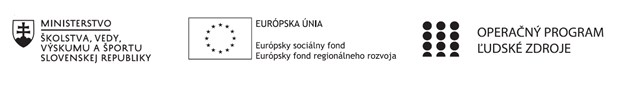 Správa o činnosti pedagogického klubu Príloha:Prezenčná listina zo stretnutia pedagogického klubuPrioritná osVzdelávanieŠpecifický cieľ1.1.1 Zvýšiť inkluzívnosť a rovnaký prístup ku kvalitnému vzdelávaniu a zlepšiť výsledky a kompetencie detí a žiakovPrijímateľGymnáziumNázov projektuGymza číta, počíta a bádaKód projektu  ITMS2014+312011U517Názov pedagogického klubu GYMZA CHEMIKDátum stretnutia  pedagogického klubu09.12.2019Miesto stretnutia  pedagogického klubuGymnáziumMeno koordinátora pedagogického klubuRNDr. Katarína LaštíkováOdkaz na webové sídlo zverejnenej správywww.gymza.skManažérske zhrnutie:krátka anotácia, kľúčové slová príprava otvorenej hodinyHlavné body, témy stretnutia, zhrnutie priebehu stretnutia:Využitie bádateľského prístupu k vyučovaniu pri tvorbe úloh na tému: Kyslík- príprava, vlastnostiZávery a odporúčania:Vytvorený návrh členmi klubu na otvorenú hodinu s bádateľským prístupomLaboratórna prácaTéma: Príprava kyslíka a dôkaz jeho vlastnostíÚloha 1: Slonia zubná pasta – príprava kyslíka Princíp: Chemikálie:  Peroxid vodíka, saponát (jar), jodid draselnýPostup: Do väčšieho odmerného valca nalejem 2 cm3 peroxidu vodíka. Prikvapneme 5 kvapiek saponátu. Obsah odmerného valca premiešame a skôr ako sa jednotlivé zložky usadia pridáme na špičku laboratórnej lyžičky jodid draselný.Rovnica:Pozorovanie a záver: Úloha 2: Horiace M – dôkaz vlastností kyslíkaPrincíp: Pomôcky: štvorček filtračného papiera, 2 laboratórne stojany, motúz, štipce (2 ks), tenký štetec, špajdľa, zápalky Chemikálie: nasýtený roztokchlorečnanu draselnéhoPomôcky: Na filtračný papier pomocou štetca a nasýteného roztoku chlorečnanu draselného napíšem veľké písmeno M. Označím si krížikom ceruzkou jeho začiatok a koniec a dám vysušiť. Vysušený pripnem na motúz a na vyznačených miestach rozžeraveným končekom tlejúcej špajdle iniciujem pokus. Rovnica: Pozorovanie a záver: Vypracoval (meno, priezvisko)Mgr. Jana LeibiczerováDátum09.12.2019PodpisSchválil (meno, priezvisko)RNDr. Katarína LaštíkováDátum09.12.2019Podpis